فرم شماره(1) فرم اخذ مدارک مدارک لازم جهت ثبت نام : و ریز نمرات دوره کارشناسی * تصویر /اصل مدرک کارشناسی 
تصویر/اصل مدرک کاردانی (فارغ التحصیلان کارشناسی ناپیوسته)*
*دو برگ تصویر شناسنامه از تمام صفحات
عکس 4*3 (6 قطعه)*
*موافقت بدون قید و شرط برای ادامه تحصیل جهت کارکنان دولت
معرفی نامه استفاده از سهمیه 10% کارشناسان*
معرفی از ارگان مربوطه جهت استفاده از سهمیه ها*
معرفی از دانشگاه مربوطه دال بر رتبه اول بودن *ثبت نام و ادامه تحصیل آقای ............................................در مقطع کارشناسی ارشد با توجه به ارائه مدرک................................از نظرنظام وظیفه بلامانع است.نام و امضاء مسئول امور مشمولین*ثبت نام نامبرده انجام شد.* ثبت نام نامبرده به علت .................................................با اخذ تعهد به صورت مشروط انجام شد.اداره پذیرش تحصیلات تکمیلی دانشگاه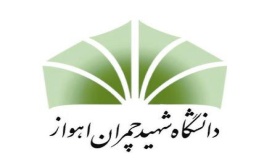                  مدیریت تحصیلات تکمیلی دانشگاه                     اینجانب..................................فرزند.................................شماره شناسنامه ..................................متولد........................محل تولد..........................صادره .........................کدملی...............................مدرک لیسانس خود را در رشته .............................از دانشگاه..................................موسسهآموزشعالی...........................................شهرستان...............................در سال تحصیلی..................ماه....................اخذ     نموده واز طریق آزمون سراسری سال تحصیلی.....................در رشته..................................با کد........................................پذیرفته شده و در صورت احراز مغایرت اطلاعات ثبت شده با مدارک ارائه شده مسئولیت کلیه تبعات حقوقی آن را می پذیرم.                                                                                                                                                                          آدرس محل سکونت به همراه کد پستی ...............................................................................................................................
شماره تلفن ثابت: ........................................... شماره تلفن همراه :.........................................                                                                  نام ونام خانوادگی دانشجو و امضاء